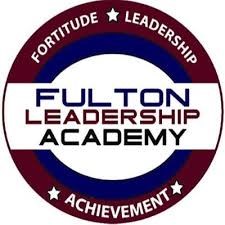 FULTON LEADERSHIP ACADEMYGovernance Board Virtual MeetingMINUTESThursday, November 5, 2020 via ZOOM 6:00 pm2020-2021 Overarching Focus: Academic Achievement & Effective Communication                                                                                Meeting Called to Order:The meeting was called to order by Board Chair Barbara Hall at 6:01pm via Zoom virtual meeting.Members Present:Board Chair Barbara Hall, Patrick Joyce, Dr. Walter Sullivan, John Blackshear, John Lawrence, Superintendent Richardean Anderson Inspirational Message:An inspirational message was given by Barbara Hall, Board Chair.Format for Conducting Board Meeting: Board Chair Barbara Hall reviewed the format for conducting Board Meetings and asked for public comment. NobleSol gave a brief summary on the progress of the marketing work they are completing.Motion made to adopt the agenda1st Lawrence; 2nd JoyceMotion carried- No abstentions, No objectionsMotion made to adopt the minutes 1st Joyce; 2nd BlackshearMotion carried- No abstentions, No objectionRatifications of Executive Actions:Human Resources-NoneLegal-NoneReal Estate – NoneMotion made to accept the Appendix A Bond Document.1st Blackshear; 2nd Lawrence Motion carried, - No abstentions, No objectionMotion made to accept the Governance Items.1st Blackshear; 2nd Lawrence Motion carried, - No abstentions, No objectionSuperintendent Reporting: Superintendent Anderson shared information on the following:FLA submitted SCSC documents/ Monitoring Visit - November 5, 2020.DOE Compliance: FTE/CPI/Student Class count was discussed.Facility Grant update was given.Mrs. Anderson shared an update on the Annual Report.SCSC Board Training:  November 10th/February 2nd/April 13thFinance- Public Meeting Proposed dates were discussed.COVID-19 updates were discussed. The building is being prepared for the return of scholars, with safety being the utmost concern to prevent the spread of COVID 19. Passport to Manhood update - Notification will be given on an ongoing basis to heighten awareness of the uniqueness of this program offering. Mr. Rainey gave an update on Facilities and Title 1.Mrs. Giddens gave an update on the school’s progress on Cognia reaccreditation engagement review readiness.Mr. Rainey gave an overview of athletics at FLA. Basketball season will be begin in late November or first of December. FLA will follow the GHSA guidelines regarding training during COVID 19. Football season has been pushed back. Middle School sports will proceed in the spring as scheduled.Principal Reporting:The Leadership Team shared information on the following on school and academic updates:Mr. Alexander gave a summary on the progress of Virtual Learning.Enrollment- Mrs. Bates shared enrollment data. Special Education- Mrs. T. Hall gave an update on the special education department.Academic Committee Meeting & Assessment Updates- Ms. York and Mr. Stephens gave an update on the discussion from the Academic Committee meeting regarding assessment, tutorial, and protocols.Daily Attendance – Mr. Jones shared attendance data and tracking for intervention.Mission Specific Goals- Progress toward Mission Specific Goals were reviewed by Mr. Alexander and the leadership team.  Meeting Adjournment: Meeting was adjourned by Board Chair Barbara Hall.Reminder: The next Board Meeting will be held November 19, 2020. 